Bulletin d'inscription No 2Fête de l'escalade - salle communale de ColognyJeudi 5 décembre 2019 à 12h00Nombre de personnes qui participeront au repas :	..............NOM		Prénom	* Date de	** Membre	** Membre			Naissance	du club	sympathisant			Complète1. ........................................	.....................................	.................	...........	………2. ........................................	.....................................	.................	...........	………3. …………………………….	………………………….	…………..	………	………4. …………………………….	………………………….	…………..	  ...…….	………*  Indication permettant de déterminer la personne la plus âgée et la plus jeune, pour le bris de la marmite.** Marquer d'un X ce qui convient.PRIX : CHF 40.00 par personne. A payer sur place (vin, eau minérale, café ou thé compris)Inscription écrite indispensable au moyen de ce bulletin d'inscriptionauprès de M. Pierre-Alain SCHREYER, Chemin de la Tulette 3, 1223 Colognypar postepar e-mail: pa8schreyer@gmail.comRéception des inscriptions : Dernier délai (impératif) Vendredi 29 novembre 2019NOTE IMPORTANTE !Les personnes inscrites qui n’auraient pas pris la précaution d’annoncer leur absence au moins 3 jours ouvrables avant le repas, soit le samedi 30 novembre 2019, devront obligatoirement en payer le prix.Lieu et date :	Signature:…………………………………	………………………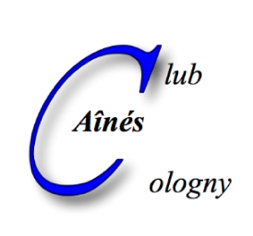 CLUB DES AINES DE COLOGNY4, chemin Faguilloncase postale 81223 Colognye-mail : info@ainescologny.chInternet : www.ainescologny.ch